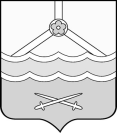 КОНТРОЛЬНО-СЧЁТНАЯ ПАЛАТАШимского муниципального района(Контрольно-счётная палата)ул.Новгородская, д.21, р.п. Шимск, Новгородская обл., Россия, 174150, тел. (81656)54-400   E-mail:  ksp_shimsk@mail.ru             		   __________________________________________________________________________ЗАКЛЮЧЕНИЕ  № 53на проект решения Совета депутатов Уторгошского сельского поселения «О бюджете Уторгошского сельского поселения на 2020 год и на плановый период 2021 и 2022 годов»Заключение по проекту решения Совета депутатов Уторгошского сельского поселения «О бюджете Уторгошского сельского поселения на 2020 год и на плановый период 2021 и 2022 годов» (далее – проект бюджета, проект решения) подготовлено в соответствии с Бюджетным кодексом Российской Федерации (далее БК РФ),  Уставом Уторгошского сельского поселения, Положением «О бюджетном процессе в Уторгошском сельском поселении» (далее – Положение о бюджетном процессе), утвержденным решением Совета Депутатов Уторгошского сельского поселения  от 24.12.2013 № 155, в соответствии со статьей 8 Положения о Контрольно-счётной палате Шимского муниципального района, утвержденного решением Думы Шимского муниципального района от 16.11.2011 № 90, Соглашением о передаче полномочий по осуществлению внешнего муниципального финансового контроля на 2019 год от 21.12.2018 года № 3/19.1. Общие положенияПроект решения о бюджете Администрацией Уторгошского сельского поселения (далее-Администрация поселения) внесён в Совет депутатов Уторгошского сельского поселения (далее- Совет депутатов) в срок, установленный ст. 13 Положения о бюджетном процессе.Проект бюджета поступил в Контрольно-счётную палату Шимского муниципального района (далее- КСП) в срок, установленный ст. 17 Положения о бюджетном процессе (15 ноября 2019 года).Перечень, содержание документов и материалов, представленных одновременно с проектом бюджета, соответствуют требованиям статьи 184.2 БК РФ. В соответствии со ст. 52 Федерального закона от 06.10.2003 N 131-ФЗ "Об общих принципах организации местного самоуправления в Российской Федерации" (далее- Федеральный закон N 131-ФЗ ) проект местного бюджета, решение об утверждении местного бюджета подлежит официальному опубликованию. Органы местного самоуправления поселения обеспечивают жителям поселения возможность ознакомиться с указанными документами и сведениями в случае невозможности их опубликования.Администрацией поселения нарушены требования ч.6 ст. 52 Федерального закона от 06.10.2003 N 131-ФЗ "Об общих принципах организации местного самоуправления в Российской Федерации", п.3 ст.14 Устава Уторгошского сельского поселения  в части отсутствия официального опубликования проекта бюджета . Обязательная открытость для общества и средств массовой информации проекта бюджета, внесённого на рассмотрение Совета депутатов установленная ст. 36 БК РФ не соблюдена.Администрацией поселения не обеспечен доступ  жителям Уторгошского сельского поселения ознакомится с проектом решения Совета депутатов Уторгошского сельского поселения «О бюджете Уторгошского сельского поселения на 2020 год и плановый период 2021 и 2022 годов».Бюджет поселения принимается на очередной 2020 год и на плановый период 2021 и 2022 годов, что соответствует требованиям ч. 4 ст. 169 БК РФ и ст. 6 Положения о бюджетном процессе.Согласно ст. 174.2 БК РФ планирование бюджетных ассигнований осуществляется в порядке и в соответствии с методикой, устанавливаемой соответствующим финансовым органом. Руководствуясь ч.1 ст. 174. Администрацией поселения Постановлением от 11.11.2019 №68 утвержден Порядок и Методика планирования бюджетных ассигнований бюджета Уторгошского сельского поселения на 2020 год и на плановый период 2021 и 2022 годов. При проведении экспертизы проекта бюджета и подготовке Заключения Контрольно-счётной палатой Шимского муниципального района (далее – КСП) проверено соответствие проекта решения Совета депутатов Уторгошского сельского поселения «О бюджете Уторгошского сельского поселения на 2020 год и на плановый период 2021 и 2022 годов» Бюджетному посланию Президента Российской Федерации, нормам действующего бюджетного законодательства, проекту областного бюджета, Прогнозу социально-экономического развития Уторгошского сельского поселения, основным направлениям бюджетной и налоговой политики, муниципальным программам.При проведении сравнительного анализа были использованы плановые показатели по доходам и расходам Проекта бюджета на 2020-2022 годы,  а также ожидаемое исполнение показателей бюджета за 2019 год.При сравнении плановых показателей по доходам и расходам бюджета поселения на 2020 год использовались данные первоначально утвержденного бюджета поселения на 2019 год  и уточненного бюджета по состоянию на  15.11.2019 год (в редакции решения Совета депутатов от 29.08.2019 № 126 «О внесении изменений в решение Совета депутатов Уторгошского сельского поселения от 26.12.2018г. № 126» (далее - уточненный бюджет 2019 года)).ходе проведения экспертно-аналитического мероприятия проанализирована работа главного администратора доходов и главного распорядителя средств бюджета по планированию соответствующих показателей проекта бюджета, а также оценено состояние нормативной правовой, методической базы, регулирующей порядок формирования и расчетов основных показателей проекта бюджета.Анализ соответствия  проекта решения о бюджете требованиям БК РФ по составу представленных материалов одновременно с проектом решения о бюджете показал:В нарушение ч. 5 ст. 170,1 БК РФ в материалах представленных одновременно с проектом решения о бюджете не представлен проект бюджетного прогноза Администрации Уторгошского поселения.  2. Анализ прогноза социально-экономического развития Уторгошского сельского поселения на 2020 год  и плановый период 2021-2022 годовВ соответствии со ст. 172 БК РФ составление проектов бюджетов основывается на:положениях послания Президента Российской Федерации Федеральному Собранию Российской Федерации, определяющих бюджетную политику (требования к бюджетной политике) в Российской Федерации;основных направлениях бюджетной, налоговой и таможенно-тарифной политики Российской Федерации  (основных направлениях бюджетной и налоговой политики субъектов Российской Федерации, основных направлениях бюджетной и налоговой политики муниципальных образований);прогнозе социально-экономического развития;бюджетном прогнозе (проекте бюджетного прогноза, проекте изменений бюджетного прогноза) на долгосрочный период;государственных (муниципальных) программах (проектах государственных (муниципальных) программ, проектах изменений указанных программ).В соответствии со ст. 37 БК РФ принцип достоверности бюджета означает надежность показателей прогноза социально-экономического развития соответствующей территории и реалистичность расчета доходов и расходов бюджета.В соответствии с ч.2 и ч.3 ст. 173 БК РФ 2. Прогноз социально-экономического развития муниципального образования ежегодно разрабатывается в порядке,  установленном местной администрацией и одобряется местной администрацией одновременно с принятием решения о внесении проекта бюджета в законодательный (представительный) орган.В соответствии с  ч. 3 ст. 173 БК РФ представленный  одновременно к проекту бюджета Прогноз социально-экономического развития Уторгошского  сельского поселения на 2020 -2022 годы  (далее-Прогноз социально-экономического развития поселения) прошел одобрения Администрацией поселения. Соответствующий муниципальный акт был принят 11.11.2018 № 69 (т.е. за год до утверждения прогнозных показателей  социально-экономического развития)  что по своему содержанию не может отвечать принципу достоверности бюджета (ст. 37 БК РФ)  который заключается в надежности показателей прогноза социально-экономического развития соответствующей территории и реалистичности расчета доходов и расходов бюджета.Положение о порядке разработки прогноза социально-экономического развития поселения на официальном сайсте Администрации Уторгошского поселения не размещен, достоверность его наличия не установлена.3. Оценка основных показателей проекта бюджета Уторгошского сельского поселения на 2020 год и плановый период 2021 и 2022 годовВ целях составления проекта бюджета поселения подготовлены основные направления бюджетной и налоговой политики Уторгошского сельского поселения на 2020 год и плановый период 2021 и 2022 годов (далее – основные направления).Основная задача бюджетной политики в 2020 году и плановом периоде 2021-2022 годов заключается в создании оптимального соотношения между расходными обязательствами и доходными источниками бюджета поселения.Для достижения указанной цели в части доходов основным направлением будет являться сохранение бюджетной устойчивости и получение необходимого объема доходов бюджета поселения.В части расходов бюджета Уторгошского сельского поселения основными направлениями бюджетной политики на 2020-2022 годы являются:проведение ответственной бюджетной политики, способствующей обеспечению долгосрочной сбалансированности и устойчивости бюджетной системы Уторгошского сельского поселения и формированию условий для ускорения темпов экономического роста, укреплению финансовой стабильности в Уторгошском сельском поселении;повышение качества управления общественными финансами, эффективности расходования бюджетных средств, строгое соблюдение бюджетно-финансовой дисциплины главными распорядителями и получателями бюджетных средств;повышение эффективности реализации муниципальных программ Уторгошского сельского поселения и качество системы целеполагания муниципальных программ;совершенствование межбюджетных отношений, повышение прозрачности, эффективности использования межбюджетных трансфертов, а также обеспечению сбалансированности и устойчивости бюджета Уторгошского сельского поселения на всех уровнях;усиление внутреннего муниципального финансового контроля за соблюдением бюджетного законодательства и иных нормативных правовых актов, регулирующих бюджетные правоотношения, а также за соблюдением законодательства о контрактной системе в сфере закупок товаров, работ, услуг для обеспечения государственных и муниципальных нужд;повышение открытости и прозрачности информации об управлении общественными финансами, расширение практики общественного участия при обсуждении и принятии бюджетных решений;внедрение принципов инициативного бюджетирования, предполагающих участие граждан в определении и выборе предметов расходования бюджетных средств, а также последующем контроле за реализацией отобранных проектов.Основные характеристики бюджета Уторгошского сельского поселения на 2019 год (первоначальный бюджет  и ожидаемое исполнение) , на 2020 год и на плановый период 2021 и 2022годов представлены в Таблице 1.Таблица 1(тыс. руб.)Доходы бюджета Уторгошского сельского поселения на 2020год прогнозируются в объеме 9986,90 тыс.руб. или с уменьшением к ожидаемому исполнению за 2019 год на 8,8% (к первоначальному бюджету с ростом 6,6%). Расходы бюджета поселения на 2020 год прогнозируются в объеме 9986,9 тыс.руб. или со снижением к ожидаемому исполнению за 2019 год на 9,6% (к первоначальному бюджету с ростом 6,6%). В 2021 году предполагается снижение доходов и расходов бюджета поселения к предыдущему году по доходам и расходам на 11,8%, в 2022 году – рост доходов и расходов к предыдущему году по доходам и расходам на 0,8%. Проект бюджета поселения  на 2020-2022годы сбалансирован по доходам и расходам с утверждением дефицита (профицита) бюджета поселения на 2020-2022 годы в размере 0 тыс. рублей.4. Доходная часть проекта бюджета Уторгошского сельского поселения
на 2020 год и плановый период 2021 и 2022 годовПрогноз поступлений налоговых и неналоговых доходов сформирован на основе расчетов главных администраторов доходов бюджета Утогошского сельского поселения, Прогноза социально-экономического развития Уторгошского сельского поселения и с учетом Основных направлений бюджетной и налоговой политики.Структура доходов бюджета поселения за 2020-2022 годы представлена в Таблице 2 и Таблице 3: Таблица 2(тыс. руб.)Расшифровка налоговых и неналоговых доходов бюджета Уторгошского сельского поселения и безвозмездных поступлений в бюджет сельского поселения представлена в Таблице 3:Таблица 3(тыс.руб.)При прогнозировании доходов использовались показатели прогноза социально-экономического развития, учитывались вступающие в силу с 1 января 2020 года изменения в нормативные правовые акты Российской Федерации, регулирующие отношения в области налогов и сборов, а также бюджетного законодательства в части перераспределения нормативов отчислений налога на доходы физических лиц.Поступления налоговых и неналоговых доходов бюджета поселения на 2020 год планируются в сумме 2157,20 тыс.руб. или с ростом к ожидаемому исполнению 2019 года на 10,7%.К концу планового периода 2020-2022 годов прогнозируется увеличение налоговых и неналоговых доходов по сравнению с ожидаемым исполнением 2019 года за счет роста поступлений доходов от уплаты акцизов на 22,1 %.При расчете налоговых доходов применялся норматив зачисления в бюджет поселения:Поступления акцизов, зачисляемые в бюджет поселения, идут на формирование муниципального дорожного фонда.Объем поступлений налога на доходы физических лиц прогнозируется на 2020 год в сумме 98,0 тыс. руб., в 2021году – 100,0 тыс. руб., в 2022 году– 104,0 тыс. руб.Поступление налога на имущество физических лиц на 2020-2022 годы прогнозируется исходя из суммы начисленного налога по поселению,  улучшения администрирования, переоценки  стоимости жилья, дополнительного поступления налога за счёт снижения недоимки.Объём налога на имущество физических лиц на 2020 год прогнозируется в сумме 58,0 тыс. рублей; 2021 год-60,0 тыс. рублей; 2022 год-60,0 тыс. рублей.Расчёт суммы земельного налога на 2020-2022 годы произведён исходя из суммы ожидаемого поступления налога за 2019 год, с уточнением налоговой базы  исходя из кадастровой оценки земли,  дополнительного поступления налога за счёт снижения недоимки,  проведения работы с гражданами по оформлению документов и регистрации собственности на  земельные участки. Объём земельного налога юридических и физических лиц прогнозируется на 2020 год  в сумме 908,0 тыс. рублей; 2021 год – 965,0 тыс. рублей; 2022 год -1035,0 тыс. рублей.Госпошлина прогнозируется на 2020-2022 годы исходя из расчета средних значений за два предыдущих года и ожидаемого исполнения за 2019 год: прогнозируется на 2020-2022 годы ежегодно в сумме 12,0 тыс.рублей.В проекте бюджета поселения  предусмотрены безвозмездные поступления из бюджета Шимского муниципального района.Общий объем безвозмездных поступлений по источнику финансирования из областного бюджета составят в 2020 году – 7829,7 тыс. рублей, в 2021 году – 6559,7 тыс. рублей, в 2021 году – 6502,6 тыс. рублей. В 2020 году структура безвозмездных поступлений из областного бюджета выглядит следующим образом: дотации из областного бюджета – 85,5%, субвенции – 1,5%, субсидии – 13%, иные межбюджетные трансферты – 0 %.Размер дотации на выравнивание бюджетной обеспеченности сельскому  поселению в 2020 году  рассчитан  в объеме 6690,9 тыс. рублей, 2021 – 5420,2 тыс. рублей, 2022 – 5360,2 тыс. рублей.Субвенции бюджету поселения на возмещение затрат по содержанию штатных единиц, осуществляющих переданные отдельные государственные полномочия области   на 2020 -2022 годы составляют ежегодно в сумме  51,0 тыс. рублей..Для финансового обеспечения  передаваемых федеральных полномочий из Федерального бюджета в бюджет сельского поселения будут зачисляться субвенции   на осуществление полномочий по первичному воинскому учету на территориях, где отсутствуют военные комиссариаты: в 2020 г – 70,8 тыс. рублей, в 2021г – 71,5 тыс. рублей, в 2022г – 74,4 тыс. рублей.На формирования муниципального дорожного фонда  будет зачисляться субсидия областного бюджета на  2020 -2022 гг. ежегодно в сумме 1017,0 тыс.рублей.Анализ прогнозируемых поступлений доходов в бюджет Уторгошского сельского поселения на 2020 год и на плановый период 2021 и 2022 годов (Приложение 1 проекта бюджета).1. Установлены нарушения Приказа Минфина России от 06.06.2019 N 85н (ред. от 17.09.2019) "О Порядке формирования и применения кодов бюджетной классификации Российской Федерации, их структуре и принципах назначения" (далее- Инструкция № 85н) в части формирования и применения кодов бюджетной классификации Российской Федерации, их структуру и принципы назначения. Нарушен принцип единства бюджетов бюджетной системы Российской Федерации (пп.5.1. п.5 Инструкции № 85н):2.      В Приложении 1 проекта решения о бюджете не указан КБК 20235118000000150 «Субвенции бюджетам на осуществление первичного воинского учета на территориях, где отсутствуют военные комиссариаты».5 . Расходная часть проекта бюджета Уторгошского сельского поселения на 2020-2022 годыФормирование объема и структуры расходов бюджета сельского поселения на 2020-2022 годы планируется  осуществлять с учетом следующих подходов:уточнение объема принятых обязательств с учетом прекращающихся расходных обязательств ограниченного срока действия,  изменения контингента получателей и проводимых мероприятий по оптимизации;увеличение бюджетных ассигнований в связи с установлением МРОТ с 1 января 2020 года в сумме 12130руб. в месяц;3) создание в бюджете поселения резерва средств на повышение заработной платы отдельных категорий работников бюджетной сферы в целях обеспечения реализации  Указов Президента Российской Федерации № 597, № 761, № 1688; 4) увеличение бюджетных ассигнований на оплату труда работников бюджетной сферы, не попадающих под действие Указов Президента РФ №597, №761, №1688  с 1 октября 2020 года на 3,0%, а также с учетом повышения оплаты труда ,принятого в 2019году;5) определение бюджетных ассигнований на оплату коммунальных услуг в 2020 году, исходя из прогнозируемых   расходов  в 2019 году (с учетом тарифов, действующих с 01.07.2019 года) и предполагаемого среднегодового роста расходов в 2020 году; в 2021-2022 годах - на уровне 2020 года.6) сокращение неприоритетных расходов с учетом необходимости обеспечения сбалансированности бюджета сельского поселения; В 2021-2022 годах подходы к формированию бюджета Уторгошского сельского поселения будут уточнены с учетом прогноза социально-экономического развития Уторгошского поселения.С учетом вышеперечисленных подходов структура расходов бюджета сельского поселения по разделам классификации расходов бюджета характеризуется следующими данными (Таблица 4).Структура и динамика расходов бюджета сельского поселения по разделам классификации расходов  Таблица 4  (тыс. руб.)Расходы бюджета Уторгошского сельского поселения запланированы в объеме на 2020 год 9986,90 тыс.рублей, на 2021 год 8806,60 тыс.рублей, на 2022год 8882,20 тыс.рублей.При формировании бюджета сельского поселения на 2020 год определены расходы:- на формирование фонда оплаты труда  лиц, замещающих муниципальные должности, должности муниципальной службы, служащих и работников бюджетной сферы исходя из повышения фонда оплаты труда  в 2019 году. - расходы на материальные затраты определены исходя из сохранения в 2020 году действующих расходов на материальные затраты в 2019 году.Расходы по оплате коммунальных услуг рассчитаны исходя из прогнозируемых объемов потребления топливно-энергетических ресурсов, тарифов, действующих с 01.07.2019 года и прогнозируемых с 01.07.2020 года, в 2020 году - с учетом предполагаемого среднегодового роста тарифов.Раздел 01 Общегосударственные расходы»Бюджетные ассигнования бюджета сельского поселения по разделу «Общегосударственные расходы» характеризуются следующими данными: (тыс.руб.)По подразделу «Функционирование  высшего  должностного  лицамуниципального образования» предусмотрены средства на обеспечение деятельности Главы поселения в 2020-2022 годах  в сумме 618,0 тыс. рублей ежегодно. По   подразделу «Функционирование Правительства Российской Федерации, высших исполнительных органов государственной власти субъектов Российской Федерации, местных администраций»  предусмотрены средства на обеспечение деятельности аппарата Администрации поселения в 2020 году в сумме 3547,54 тыс.рублей, в 2021 году в сумме 2610,19 тыс. рублей, в 2022 году в сумме 2362,35   тыс. рублей. Расходы на содержание органов местного самоуправления определены исходя из нормативной численности сельского поселения и предельных нормативов оплаты труда в органах местного самоуправления.Бюджетные ассигнования предусматривается направить:- на выплаты персоналу аппарата Администрации Уторгошского поселения  в 2020 году в сумме 2517,00 тыс. рублей, в 2021-  2125,80  тыс. рублей, в 2022 – 1897,31 тыс. рублей;- на возмещение затрат по содержанию штатных единиц, осуществляющих переданные отдельные полномочия поселения по внешнему муниципальному финансовому контролю в 2020 году в сумме 105,44тыс. рублей;-на резервный фонд в сумме 20,00 тыс.рублей; -на оплату договоров по опубликованию в печати официальных документов 2020году–20,00 тыс.рублей, в 2021году – 20,0 тыс. рублей, в 2022году – 20,0 тыс. рублей;- уплату налогов, сборов и иных платежей в 2020 году в сумме 17,10 тыс. рублей, в 2020году –8,60 тыс. рублей, в 2021году –8,60 тыс. рублей;- на возмещение затрат по содержанию штатных единиц, осуществляющих переданные отдельные государственные полномочия области 2020году – 51,00 тыс. рублей, в 2021 – 51,00 тыс. рублей, в 2022 –51,00 тыс.рублей;- Иные закупки товаров, работ и услуг для обеспечения муниципальных нужд ( вт.ч. услуги связи, коммунальные услуги, содержание автомобилей, и проч.) в 2020г – 857,0 тыс. рублей, в 2021г – 319,35 тыс. рублей, в 2022г – 300,0.руб. По подразделу  «Обеспечение проведения выборов и референдумов» предусмотрены средства на проведение муниципальных выборов в представительный орган муниципального образования в 2020 году  в сумме 195,50 тыс. рублей.         По подразделу «Резервный фонд»  Уторгошского  сельского поселения на 2020-2022 годы  предусмотрены бюджетные ассигнования  ежегодно  в сумме 20,0 тыс. рублей.Формирование в составе бюджета сельского поселения резервного фонда определяется: Бюджетным кодексом Российской Федерации;решением Совета депутатов Уторгошского сельского поселения от 24.12.2013 № 155 об утверждении Положения «О бюджетном процессе Уторгошского сельского поселения»;постановлением Администрации Уторгошского сельского поселения от 13 апреля 2009 года № 12  «Об утверждении Порядка расходования средств резервного фонда Администрации Уторгошского сельского поселения».По подразделу «Другие общехозяйственные расходы» предусмотрены средства в размере на 2020 год в сумме 515,60 тыс. рублей, на 2021 год в сумме 447,25 тыс. рублей, на 2022 год в сумме 639,09 тыс. рублей.Из них  на реализацию государственных функций, связанных с общегосударственным управлением :    - на оплату договоров по опубликованию в печати официальных документов на 2020г. -20,00 тыс.рублей, 2021г.-20,00тыс.руб, 2022г.-20,00тыс. рублей;- на уплату прочих налогов, сборов и иных обязательных платежей на 2020-2022годы ежегодно по 11,60 тыс.рублей;- на   Обеспечение выплаты компенсационных расходов связанных с выполнением полномочий старост 144,0 тыс. руб. ежегодно.- на установление границ населенных пунктов в 2020 году в сумме 80,00 тыс. рублей;- на реализацию полномочий поселения в сфере территориального планирования на 2020 год в сумме 20,00 тыс. рублей.- на исполнение программных мероприятий муниципальной программы «Развитие и совершенствование форм местного самоуправления на территории Уторгошского сельского поселения» на 2020г в сумме 240,00 тыс. рублей, 2021г в сумме 30,00 тыс.руб., 2022г 30,00тыс. рублей связанных с развитием и совершенствованием форм ТОС.Расходы бюджета на плановый период 2021-2022 годов определены c учетом резервирования отдельных расходов в составе условно утвержденных расходов:  на 2021 год – 191,65 тыс. рублей,  на 2022 год- 383,49 тыс. рублей.Анализ распределения бюджетных ассигнований по разделам, подразделам, целевым статьям (муниципальным программам и непрограммным направлениям деятельности), группам и подгруппам видов расходов классификации расходов бюджета Уторгошского сельского поселения на 2020 год и на плановый период 2021 и 2022 годов (Приложение  №6 к  проекту бюджета) показал следующее:1. Установлены нарушения Приказа Минфина России от 06.06.2019 N 85н (ред. от 17.09.2019) "О Порядке формирования и применения кодов бюджетной классификации Российской Федерации, их структуре и принципах назначения" (далее- Инструкция № 85н) в части формирования и применения кодов бюджетной классификации Российской Федерации, их структуру и принципы назначения. Нарушен принцип единства бюджетов бюджетной системы Российской Федерации (пп.5.1. п.5 Инструкции № 85н).В соответствии с содержанием п. 18.2. Инструкции № 85н «Расходы бюджетов бюджетной системы Российской Федерации по разделам и подразделам классификации расходов бюджетов отражаются следующим образом:18.2.1. Раздел 0100 "Общегосударственные вопросы" включает расходы на общегосударственные вопросы, специфика которых не позволяет отнести их на иные разделы и подразделы классификации расходов бюджетов, в том числе расходы на обеспечение деятельности Президента Российской Федерации, высшего должностного лица субъекта Российской Федерации и главы муниципального образования, расходы на обеспечение деятельности органов государственной власти, государственных органов, органов местного самоуправления, а также учреждений, обеспечивающих деятельность указанных должностных лиц и органов.»В соответствии с пп. 18.2.1. п. 18.2. Инструкции №85н по подразделу 0113 "Другие общегосударственные вопросы" классификации расходов бюджетов подлежат отражению расходы на выполнение функций по общегосударственным вопросам, не отнесенным к другим подразделам данного раздела классификации расходов бюджетов (01) , в том числе на управление государственной (муниципальной) собственностью.Таким образом,  расходы предусмотренные проектом бюджета на установление границ населенных пунктов в 2020 году в сумме 80,00 тыс. рублей и на реализацию полномочий поселения в сфере территориального планирования на 2020 год в сумме 20,00 тыс. рублей по разделу 01 (подразделу 13) не соответствуют классификации расходов бюджетов утвержденной Инструкцией № 85н..2. Содержание Приложения №6 к проекту бюджета по разделам, подразделам, целевым статьям (муниципальным программам и непрограммным направлениям деятельности), группам и подгруппам видов расходов классификации расходов не соответствует требованиям группировки расходов бюджетов бюджетной системы Российской федерации, утвержденным Инструкцией № 85н в части:-неправильного наименования кода раздела 01  в редакции -Расходы не отнесенные к муниципальным программа Уторгошского сельского поселения, которые по своему содержанию являются непрограммными расходами и имеют отдельную целевую статью. Раздел 02 «Национальная оборона»           Расходы из бюджета Уторгошского поселения на национальную оборону характеризуются следующими данными: (тыс. руб.)           Расходные обязательства бюджета сельского поселения в сфере национальной обороны определяются:           Федеральным законом от 28 марта 1998 года № 53-ФЗ «О воинской обязанности и военной службе»;           Постановлением Правительства Российской Федерации от 29 апреля 2006 года № 258 «О субвенциях на осуществление полномочий по первичному воинскому учету на территориях, где отсутствуют военные комиссариаты»;           Областным законом от 3  марта  2008 года № 255-ОЗ «Об утверждении методики распределения субвенций между бюджетами муниципальных районов для предоставления их бюджетам поселений на осуществление государственных полномочий по первичному воинскому учету на территориях, где отсутствуют военные комиссариаты».           Расходы на осуществление органами местного самоуправления федеральных полномочий по первичному воинскому учету на территориях, где отсутствуют военные комиссариаты, предусмотрены на 2020 год 70,80 тыс. рублей; на 2021 год – 71,50 тыс. рублей;  на 2022 год 74,40 тыс. рублей.Раздел 03 «Национальная безопасность и правоохранительная деятельность»           Расходы из бюджета Уторгошского поселения на национальную безопасность и правоохранительную деятельность характеризуются следующими данными: (тыс. руб.)По подразделу «Обеспечение пожарной безопасности» расходные обязательства определяются следующими нормативными актами:Федеральным законом от 21 декабря 1994года № 69-ФЗ «О пожарной безопасности» Областным законом от 11 января 2005года № 384-ОЗ «О пожарной безопасности» В данном подразделе предусмотрены расходы на обеспечение первичных мер пожарной безопасности в границах сельского поселения: в 2020 г –39,00 тыс. рублей, в 2021 -2022 гг ежегодно в размере 37,50 тыс. рублей. Раздел 04 Национальная экономикаБюджетные ассигнования на финансирование  по разделу «Национальная экономика» в проекте бюджета Уторгошского поселения  характеризуется следующими данными:                                                                                                        (тыс. руб.)                         По подразделу «Дорожное хозяйство (дорожные фонды)  предусмотрены расходы на строительство, реконструкцию, капитальный ремонт, ремонт и содержание действующей  сети автомобильных дорог общего пользования местного значения и инженерных сооружений на них в границах и  сельского поселения в 2020 году  в сумме 2100,20 тыс. рублей; 2021г – 2126,90 тыс. рублей; 2022г – 2185,60 тыс. рублей, из них на 2020 -2022 годы из областного бюджета предусмотрена субсидия на формирование муниципального дорожного фонда ежегодно в сумме 1017,00 тыс. рублей.Раздел 05 «Жилищно-коммунальное хозяйство»           Бюджетные ассигнования на финансирование жилищно-коммунального хозяйства в проекте  бюджета Уторгошского поселения характеризуются следующими данными: (тыс. руб.)По подразделу «Благоустройство» учтены  расходы на проведение работ по благоустройству в 2020 году в сумме 2682,26 тыс. рублей; в 2021 году –2682,26 тыс. рублей; в 2021 г – 2752,26 тыс. рублей, в том числе расходные обязательства:1.на содержание мест захоронений сумме: 2020 г-2022 гг ежегодно в сумме 30,00 тыс. рублей;1.3 на содержание и ремонт уличного освещения в сумме: 2020г – 2579,90 тыс. рублей, 2021г – 2682,26 тыс. рублей, в 2022 г – 2752,26 тыс. рублей ( расходные обязательства на уличное освещение определяются муниципальным контрактом №0150300016118000008 от 15августа 2018г.); 1.4. на прочие расходы по благоустройству (в том числе: организация озеленения территории, повышение уровня благоустройства населенных пунктов поселения и поддержание санитарного состояния территории поселения: 2020 –72,36 тыс. руб.,  2021 – 72,36 тыс. руб.,  2022–142,36 тыс. руб.,Раздел 07 «Образование»           Бюджетные ассигнования на финансирование образования в проекте  бюджета Уторгошского поселения характеризуются следующими данными: (тыс. руб.)             По подразделу «Молодежная политика» объем ассигнований в проекте бюджета сельского поселения на 2020 -2022 гг   составляет ежегодно в сумме 10,0 тыс. рублей на реализацию программы патриотического воспитания детей и молодежи сельского поселения. По разделу «Другие вопросы в области образования»  предусмотрены средства на проведение профессиональной переподготовки муниципальных служащих, служащих на 2020 -2022 гг   ежегодно в сумме 10,0 тыс. рублей.Раздел 08 «Культура и кинематография»          Бюджетные ассигнования  бюджета Уторгошского поселения по разделу «Культура, кинематография» характеризуются следующими показателями:  (тыс. руб.)       Бюджетные ассигнования по подразделу «Культура» в 2020 -2022 гг ежегодно в сумме 10,0 тыс. рублей планируется направить на проведение мероприятий, способствующих развитию культуры на территории Уторгошского поселения.Раздел 10 «Социальная политика»Бюджетные ассигнования  бюджета сельского поселения по разделу «Социальная политика»  характеризуются следующими показателями: (тыс. руб.)     Бюджетные ассигнования по подразделу «Пенсионное обеспечение» в 2020 году в сумме 158,0 тыс. рублей, в 2021-2022 годах – ежегодно в сумме 153,0 тыс. рублей планируется направить  на выплату доплаты к пенсиям муниципальным служащим.             Исходя из суммарной оценки расходных потребностей на выполнение полномочий по выплате пенсии за выслугу лет муниципальным служащим их объем на 2021-2022 годы занижен на 5,0 тыс. рублей ежегодно.                          В пояснительной записке к Проекту бюджета не приведены обоснования уменьшения объема ассигнований публичных обязательсв на 2021-2022 годы в сумме 5,0 тыс. рублей.Раздел 11 «Физическая культура и спорт»Бюджетные ассигнования  бюджета сельского поселения по разделу «Физическая культура и спорт»  характеризуются следующими показателями:                                                                                                                                   (тыс. руб.)         Бюджетные ассигнования по подразделу «Массовый спорт»  в 2020-2022 гг. ежегодно в сумме 10,0 тыс. рублей планируется направить на проведение массовых спортивных мероприятий.  В ходе экспертно-аналитического мероприятия проведен анализ бюджетных ассигнований по отдельным направлениям расходов бюджета поселения, распределяемых по целевым статьям (муниципальным программам и непрограммным направлениям деятельности) группам и подгруппам видов расходов квалификации расходов проекта бюджета поселенияПри планировании расходной части бюджета применялся программно-целевой метод планирования.К Проекту бюджета представлены проекты муниципальных программ.Проектом бюджета предусмотрено финансирование в 2020 году 8 муниципальных программ Уторгошского сельского поселения (далее муниципальные программы) в объеме– 8977,16 тыс.рублей, в 2021 году в объеме  – 7800,01 тыс.рублей, в 2022 году в объеме – 7680,87 тыс. рублей, что составляет в объеме расходов бюджета поселения 90%, 88,6% и 86,5% соответственно.Данные показатели свидетельствуют о том, что более половины расходов бюджета поселения сформированы в рамках муниципальных программ.Показатели финансового обеспечения муниципальных программУторгошского поселения на период 2020-2022 годовТаблица 5(тыс. руб.)В проекте бюджета поселения бюджетные ассигнования предусмотрены на реализацию 8 муниципальных программ, имеются отклонения объёмов бюджетных ассигнований по сравнению с объёмами финансирования, утверждёнными в паспортах муниципальных программ.Анализ распределения бюджетных ассигнований по целевым статьям (муниципальным программам и непрограммным направлениям деятельности), группам и подгруппам видов расходов классификации расходов Уторгошского сельского поселения на 2020 год и на плановый период 2021 и 2022 годов (Приложение №6 к проекту бюджета) показал следующее:	Содержание Приложения №6 к проекту бюджета по целевым статьям (муниципальным программам и непрограммным направлениям деятельности), группам и подгруппам видов расходов классификации расходов не соответствует требованиям группировки расходов бюджетов бюджетной системы Российской федерации, утвержденным Инструкцией № 85н в части:- хронологический порядок целевых статей не соблюден;-имеются незаполненные графы по приведенным наименованиям показателей;- к целевой статье «Расходы не отнесенные к муниципальной программа Уторгошского сельского поселения»  - 80 0 00 00000  ( имеет некорректную формулировку поскольку является непрограммными расходами) к единому коду (80) отнесены непрограммные расходы с кодом направления (99);- по целевой статье 80 0 00 00000 указано значение показателя с тройным знаком после запятой.6. Замечания по формированию бюджета Уторгошского сельского поселения на 2020 год и плановый период 2021 и 2022 годов.Контрольно-счётная палата Шимского муниципального района имеет замечания по содержанию проекта Решения о бюджете поселения:1. В нарушение ч. 3 ст. 184.1 БК РФ, ст. 11 Положения о бюджетном процессе в проекте  решения о бюджете поселения не утвержден верхний предел муниципального внутреннего долга по состоянию на 1 января года, следующего за очередным финансовым годом (очередным финансовым годом и каждым годом планового периода), с указанием в том числе верхнего предела долга по государственным или муниципальным гарантиям. БК РФ не предусмотрены случаи, в которых решением о бюджете могут не устанавливаться данные показатели. 2. В тексте проекта решения о бюджете некорректно указан год (2021 год) , соответствующий  объему доходов за 2022 год (п. 2.1.).3. В содержании Приложения 1 к проекту бюджета поселения нарушены положения Приказа Минфина России от 06.06.2019 N 85н (ред. от 17.09.2019) "О Порядке формирования и применения кодов бюджетной классификации Российской Федерации, их структуре и принципах назначения" (далее- Инструкция № 85н) в части формирования и применения кодов бюджетной классификации Российской Федерации, их структуру и принципы назначения. Нарушен принцип единства бюджетов бюджетной системы Российской Федерации (пп.5.1. п.5 Инструкции № 85н).4. Расходы, предусмотренные проектом бюджета на установление границ населенных пунктов в 2020 году в сумме 80,00 тыс. рублей и на реализацию полномочий поселения в сфере территориального планирования на 2020 год в сумме 20,00 тыс. рублей по разделу 01 (подразделу 13)  не соответствуют классификации расходов бюджетов утвержденной Инструкцией № 85н..    5. Содержание Приложения №6 к проекту бюджета по разделам, подразделам, целевым статьям (муниципальным программам и непрограммным направлениям деятельности), группам и подгруппам видов расходов классификации расходов не соответствует требованиям группировки расходов бюджетов бюджетной системы Российской федерации, утвержденным Инструкцией № 85н.7 . Выводы1. Проект бюджета муниципального района внесен Администрацией Уторгошского сельского поселения на рассмотрение Совета депутатов Уторгошского сельского поселения с соблюдением сроков, установленных ч.1 ст.185 БК РФ, ст.13 Положения о бюджетном процессе.2. В соответствии с требованиями ч. 4 ст.169 БК РФ , ст. 6 Положения о бюджетном процессе проект бюджета поселения  составлен на 3 года: очередной финансовый год и плановый период: на 2020 год и плановый период 2021-2022годов.3. Порядок рассмотрения проекта решения о бюджете поселения утвержденный ст. 16 Положения о бюджетном процессе соблюден.4. В нарушение ч. 3 ст. 184.1 БК РФ, ст. 11 Положения о бюджетном процессе в проекте  решения о бюджете поселения не утвержден верхний предел муниципального внутреннего долга по состоянию на 1 января года, следующего за очередным финансовым годом (очередным финансовым годом и каждым годом планового периода), с указанием в том числе верхнего предела долга по государственным или муниципальным гарантиям. БК РФ не предусмотрены случаи, в которых решением о бюджете могут не устанавливаться данные показатели. 5. В нарушение ч. 5 ст. 170,1 БК РФ в материалах представленных одновременно с проектом решения о бюджете не представлен проект бюджетного прогноза Администрации Уторгошского поселения.  6. Положение о порядке разработки прогноза социально-экономического развития поселения на официальном сайте Администрации Уторгошского поселения не размещен, достоверность его наличия не установлена.7. Администрацией поселения нарушены требования ч.6 ст. 52 Федерального закона от 06.10.2003 N 131-ФЗ "Об общих принципах организации местного самоуправления в Российской Федерации", п.3 ст.14 Устава Уторгошского сельского поселения  в части отсутствия официального опубликования проекта бюджета . Обязательная открытость для общества и средств массовой информации проекта бюджета, внесённого на рассмотрение Совета депутатов установленная ст. 36 БК РФ не соблюдена.8. Установлены нарушения Приказа Минфина России от 06.06.2019 N 85н (ред. от 17.09.2019) "О Порядке формирования и применения кодов бюджетной классификации Российской Федерации, их структуре и принципах назначения" (далее- Инструкция № 85н) в части формирования и применения кодов бюджетной классификации Российской Федерации, их структуру и принципы назначения. Нарушен принцип единства бюджетов бюджетной системы Российской Федерации (пп.5.1. п.5 Инструкции № 85н).9. Объем бюджетных ассигнований, направляемых на исполнение публичных обязательств по подразделу «Пенсионное обеспечение» занижены на плановый период 2021-2022 гг ежегодно на сумму 5,0 тыс. рублей.10.  В проекте решения о бюджете имеются отклонения объёмов бюджетных ассигнований по сравнению с объёмами финансирования, утверждёнными в паспортах муниципальных программ.11. Проект бюджета поселения предлагается к утверждению бездефицитный на 2020 год и плановый период 2021 и 2022 годов.12.  Все ограничения, установленные БК РФ, соблюдены.13. В нарушение ст. 28 Федерального закона от 06.10.2003 N 131-ФЗ "Об общих принципах организации местного самоуправления в Российской Федерации", Устава Уторгошского  сельского поселения  не принято соответствующее решение органом местного самоуправления Уторгошского сельского поселения о проведении публичных слушаний Проекта бюджета Уторгошского поселения.8. Предложения1. Принять меры к безусловному соблюдению требований бюджетного законодательства Российской Федерации и муниципальных правовых актов Уторгошского сельского поселения по составлению проекта бюджета поселения на очередной финансовый год и плановый период.2. Усилить работу по укреплению собственного налогового и неналогового потенциала, осуществлять более качественное администрирование доходов всеми участниками бюджетного процесса.3. В соответствии с п.2 ст. 179 БК РФ привести муниципальные программы в соответствие с решением о бюджете не позднее трех месяцев со дня вступления его в силу.4. Устранить изложенные в настоящем заключении нарушения бюджетного законодательства и замечания КСП по содержанию проекта Решения о бюджете поселения. 5. Включить настоящее заключение в протокол проведения публичных слушаний по проекту Решения Совета депутатов Уторгошского сельского поселения «О бюджете Уторгошского сельского поселения на 2020 год и на плановый период 2021 и 2022 годов».6. О результатах рассмотрения настоящего заключения сообщить в КСП.Проект решения Совета депутатов Уторгошского сельского поселения района  «О бюджете Уторгошского сельского поселения на 2020 год и плановый период 2021 и 2022 годов» доработать с учетом устранения нарушений бюджетного законодательства и замечаний, изложенных в настоящем заключении. ПредседательКонтрольно-счётной палаты                                                 С.Н. Никифороваот  25.11.2019  №  268на  № 713от 15.11.2019Совет депутатов Уторгошского сельского поселения Администрация Уторгошского сельского поселенияПоказателиПервоначальный бюджетОжидаемоеисполнение бюджетаПроект бюджетаПроект бюджетаПроект бюджетаПоказатели2019 год2019 год2020 г.2021 г.2022 г.Доходы9367,0010947,369986,908806,608882,20Расходы9367,0011046,499986,908806,608882,20Дефицит (-)/ профицит (+)0-99,13000Наименование доходовОжидаемоеисполнение 2019 годаПроект бюджетаПроект бюджетаПроект бюджетаНаименование доходовОжидаемоеисполнение 2019 года2020 г.2021 г.2022 г.Налоговые и неналоговые доходы, в том числе:1949,392157,202246,902379,60Налоговые доходы1939,022157,202246,902379,60Неналоговые доходы10,37---Безвозмездные поступления8997,977829,706559,706502,60Всего доходов10947,369986,908806,68882,2Наименование доходовОжидаемое исполнениеПроект бюджетаПроект бюджетаПроект бюджетаНаименование доходов2019 год2020 год2021 год2022 годНаименование доходов2019 год2020 год2021 год2022 годНалоговые и неналоговые доходы, всего1949,392157,202246,902379,60Налоговые доходы1939,022157,202246,902379,60Налог на доходы физических лиц93,098,0100,0104,0Акцизы по подакцизным товарам(продукции)1062,021083,21109,91168,6Акцизы по подакцизным товарам(продукции)1062,021083,21109,91168,6Акцизы по подакцизным товарам(продукции)1062,021083,21109,91168,6Налог на имущество физических лиц69,058,060,060,0Земельный налог700,0908,0965,01035,0Государственная пошлина15,012,012,012,0Неналоговые доходы10,37000Безвозмездные поступления8997,977829,76559,76502,6Дотации6343,06690,95420,25360,2Субвенции 124,50121,8122,5125,4Субсидии2530,471017,01017,01017,0Иные межбюджетные трансферты0000Всего доходов10947,369986,98806,68882,2- земельный налог-100 %- налог на имущество физических лиц-100 %- налог на доходы физических лиц                     -2 %- государственная  пошлина  -100 %- акцизы по подакцизным товарам-0,0418%Наименование статьи доходов, указанной в Приложении 1 проекта решенияКБКИнструкция № 85нНалоги на товары (работы, услуги), реализуемые на территории российской федерации норматив 0,04181 03 0000000000000наименование не соответствует КБКДоходы от уплаты акцизов на дизельное топливо, зачисляемые в консолидированные бюджеты субъектов Российской Федерации10302230010000110наименование не соответствует КБКДоходы от уплаты акцизов на моторные масла для дизельных и (или) карбюраторных (инжекторных) двигателей, зачисляемые в консолидированные бюджеты субъектов Российской Федерации10302240010000 110наименование не соответствует КБКДоходы от уплаты акцизов на автомобильный бензин, производимый на территории Российской Федерации, зачисляемые в консолидированные бюджеты субъектов Российской Федерации10302250010000110наименование не соответствует КБКДоходы от уплаты акцизов на прямогонный бензин, производимый на территории Российской Федерации, зачисляемые в консолидированные бюджеты субъектов Российской Федерации10302260010000110наименование не соответствует КБКСубвенции бюджетам на осуществление первичного воинского учета на территориях, где отсутствуют военные комиссариаты20235118100000150наименование не соответствует КБКПоказатели2020 год2021 годв % к 2020 году2022 годв % к 2021 годуРАСХОДЫ ВСЕГО9986,908806,60888882,20101Общегосударственные вопросы 4896,643695,44753639,4499в том числе резервный фонд20,0020,0010020,0100Национальная оборона70,8071,5010174,40104Национальная безопасность и правоохранительная деятельность 39,0037,509637,50100Национальная экономика 2100,202126,901282185,60103Жилищно-коммунальное хозяйство2682,262682,261002752,26103Образование 20,0020,0010020,00100Культура, кинематография10,0010,0010010,00100Физическая культура и спорт10,0010,0010010,00100Социальная политика158,00153,0097153,00100Наименование раздела, подраздела2020год2021год2022год01Общегосударственные вопросы – всего4896,643695,443639,44в том числе по подразделам:0104Функционирование высшего должностного лица субъекта Российской Федерации и муниципального образования618,0618,0618,0Функционирование Правительства Российской Федерации, высших исполнительных органов государственной власти субъектов Российской Федерации, местных администраций3547,542610,192362,350107 Обеспечение проведения выборов и референдумов195,5000111Резервные фонды20,020,020,00113 Другие общегосударственные вопросы515,6447,25639,09Наименование раздела, подраздела2020год2021год2022год02Национальная оборона70,8071,5074,400203Мобилизационная и вневойсковая подготовка70,8071,5074,40Наименование раздела, подраздела2020год2021год2022год03Национальная безопасность и правоохранительная деятельность39,0037,5037,500310Обеспечение пожарной безопасности39,0037,5037,50Наименование раздела, подраздела2020год2021год2022год04Национальная экономика2100,202126,902185,600409Дорожное хозяйство (дорожные фонды)2100,202126,902185,60Наименование раздела, подраздела2020год2021год2022год05Жилищно-коммунальное хозяйство2682,262682,262752,260503Благоустройство2682,262682,262752,26Наименование раздела, подраздела2020год2021год2022год07Образование20,0020,0020,000707Молодежная политика10,010,010,00709Другие вопросы в области образования10,010,010,0Наименование раздела, подраздела2020год2021год2022год08Культура, кинематография10,010,010,00801Культура10,010,010,0Наименование раздела, подраздела2020год2021год2022год10Социальная политика158,0153,00153,001001Пенсионное обеспечение158,0153,00153,00Наименование раздела, подраздела2020год2021год2022год11Физическая культура и спорт10,010,010,01102Массовый спорт10,010,010,0Наименование муниципальной программыЦСР2020 год2021 год2022 год12345Расходы бюджета поселения, всего9986,908806,608882,20Расходы на реализацию муниципальных программ поселения, всего8977,167800,017680,87МП «Совершенствование и  развитие местного самоуправления, управление финансами Уторгошского сельского поселения»14 0 00 00003775,702833,352585,51МП «Градостроительная политика на территории Уторгошского сельского поселения»13 0 00 00000100,0050,0050,00МП «Развитие и совершенствование форм местного самоуправления на территории Уторгошского сельского поселения»18 0 00 00000240,0030,0030,00МП «Пожрная безопасность населения на территории  Уторгошского сельского поселения»15 0 00 0000039,0037,5037,50МП «Содержание дорожной инфраструктуры на территории Уторгошского сельского поселения»16 0 00 000002100,202126,902185,60МП «Устойчивое развитие сельских территорий»17 0 00 000002682,262682,262752,26МП «Развитие муниципальной службы в Уторгошском сельском поселении»19 0 00 0000010,010,0010,00МП «Развитие молодежной политики и культуры, патриотизма, физической культуры и спорта Уторгошского сельского поселения»11 0 00 0000030,0030,0030,00Непрограммные расходы1009,741006,591201,33Удельный вес расходов на реализацию муниципальных программ муниципального района в общем объеме расходов бюджета муниципального района, %90,088,686,5